Town of Little BlackJanuary 14, 2024Chairman Hoffman called the monthly board meeting to order at 10:00 AM. Present for the meeting were Dan Hoffman, Bryan Jochimsen, Chad Smith, JoAnn Smith, and Marian Nernberger.    Chairman Hoffman opened with the pledge.   He then had JoAnn read the December meeting minutes. Bryan made a motion to accept the minutes as written. Chad seconded. Motion carried. Bills: Chad made a motion to pay all bills as presented. Bryan seconded. Motion carried. Road Report: Norbert reported that all the roads are in pretty good shape. A complaint from Vince Wojcik was discussed regarding snow plowing. The issue will be further discussed with Mr. Wojcik. Wind Turbine’s: There will be a meeting in Abbotsford with more information, as they are trying to move into Taylor County.Broadband: Dan reported that there are many questions to be answered as the towers just aren’t going to work up north with the tall trees. There is a meeting Feb. 15th and he would like to come up with at least 5 questions like, cost, when are the towers going to be up, when will they be energized, how many grant received, how many towers for ATT? Centennial Community Center: Marian reported doing very well. Jean has been busy with catering. Bookings have been good. Treasurers report: Marian reported a starting balance of 47,580.47 Income for the month $742,002.14 Expenses for the month $582,265.88 Balance on hand $205,747.26. Bryan made a motion to accept the treasures report. Chad seconded. Motion carried.   Next meeting: February 4, 2024   Chad made a motion to adjourn the meeting at 11:50 AM. Bryan seconded. Motion carried.    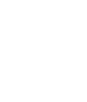 JoAnn Smith, Sec.  